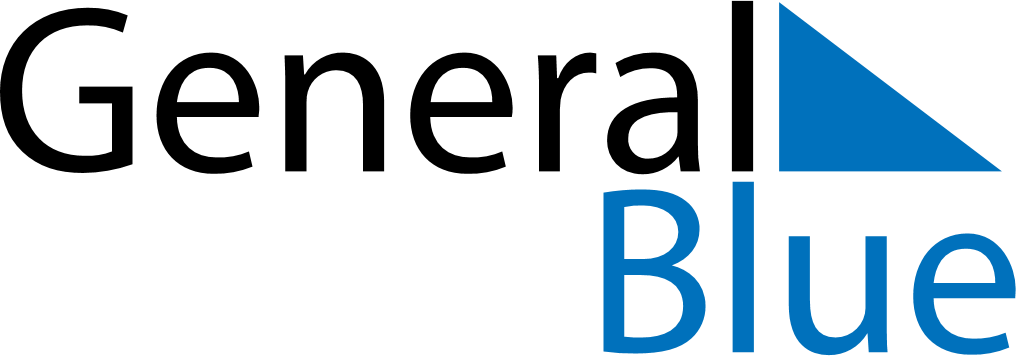 January 2024January 2024January 2024January 2024January 2024January 2024Hegang, Heilongjiang, ChinaHegang, Heilongjiang, ChinaHegang, Heilongjiang, ChinaHegang, Heilongjiang, ChinaHegang, Heilongjiang, ChinaHegang, Heilongjiang, ChinaSunday Monday Tuesday Wednesday Thursday Friday Saturday 1 2 3 4 5 6 Sunrise: 7:06 AM Sunset: 3:37 PM Daylight: 8 hours and 31 minutes. Sunrise: 7:06 AM Sunset: 3:38 PM Daylight: 8 hours and 32 minutes. Sunrise: 7:06 AM Sunset: 3:39 PM Daylight: 8 hours and 33 minutes. Sunrise: 7:05 AM Sunset: 3:40 PM Daylight: 8 hours and 34 minutes. Sunrise: 7:05 AM Sunset: 3:41 PM Daylight: 8 hours and 35 minutes. Sunrise: 7:05 AM Sunset: 3:42 PM Daylight: 8 hours and 37 minutes. 7 8 9 10 11 12 13 Sunrise: 7:05 AM Sunset: 3:43 PM Daylight: 8 hours and 38 minutes. Sunrise: 7:05 AM Sunset: 3:45 PM Daylight: 8 hours and 39 minutes. Sunrise: 7:04 AM Sunset: 3:46 PM Daylight: 8 hours and 41 minutes. Sunrise: 7:04 AM Sunset: 3:47 PM Daylight: 8 hours and 42 minutes. Sunrise: 7:04 AM Sunset: 3:48 PM Daylight: 8 hours and 44 minutes. Sunrise: 7:03 AM Sunset: 3:49 PM Daylight: 8 hours and 46 minutes. Sunrise: 7:03 AM Sunset: 3:51 PM Daylight: 8 hours and 48 minutes. 14 15 16 17 18 19 20 Sunrise: 7:02 AM Sunset: 3:52 PM Daylight: 8 hours and 49 minutes. Sunrise: 7:01 AM Sunset: 3:53 PM Daylight: 8 hours and 51 minutes. Sunrise: 7:01 AM Sunset: 3:55 PM Daylight: 8 hours and 53 minutes. Sunrise: 7:00 AM Sunset: 3:56 PM Daylight: 8 hours and 55 minutes. Sunrise: 6:59 AM Sunset: 3:57 PM Daylight: 8 hours and 57 minutes. Sunrise: 6:59 AM Sunset: 3:59 PM Daylight: 9 hours and 0 minutes. Sunrise: 6:58 AM Sunset: 4:00 PM Daylight: 9 hours and 2 minutes. 21 22 23 24 25 26 27 Sunrise: 6:57 AM Sunset: 4:02 PM Daylight: 9 hours and 4 minutes. Sunrise: 6:56 AM Sunset: 4:03 PM Daylight: 9 hours and 6 minutes. Sunrise: 6:55 AM Sunset: 4:05 PM Daylight: 9 hours and 9 minutes. Sunrise: 6:54 AM Sunset: 4:06 PM Daylight: 9 hours and 11 minutes. Sunrise: 6:53 AM Sunset: 4:07 PM Daylight: 9 hours and 14 minutes. Sunrise: 6:52 AM Sunset: 4:09 PM Daylight: 9 hours and 16 minutes. Sunrise: 6:51 AM Sunset: 4:11 PM Daylight: 9 hours and 19 minutes. 28 29 30 31 Sunrise: 6:50 AM Sunset: 4:12 PM Daylight: 9 hours and 21 minutes. Sunrise: 6:49 AM Sunset: 4:14 PM Daylight: 9 hours and 24 minutes. Sunrise: 6:48 AM Sunset: 4:15 PM Daylight: 9 hours and 27 minutes. Sunrise: 6:47 AM Sunset: 4:17 PM Daylight: 9 hours and 29 minutes. 